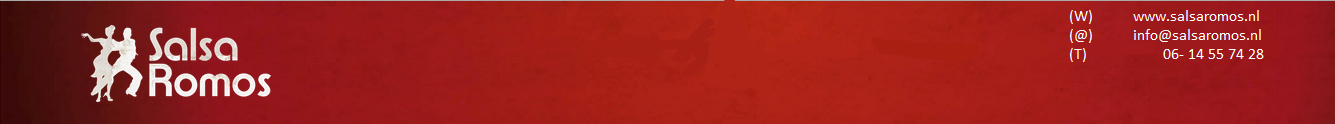 Opgaveformulier SalsaVoornaam:	_______________________________Mobiel: 06-____________________________Achternaam:	_____________________________________________________________________Adres:		_____________________________________________________________________Postcode:	____________Woonplaats: 	___________________________________________E-mail:		____________________________________________________________(verplicht)Ik wil me graag als koppel aanmelden, samen met:Voornaam:	_______________________________Mobiel: 06-____________________________Achternaam:	_____________________________________________________________________E-mail:		____________________________________________________________(verplicht)
Ik wil mij/ons inschrijven voor de donderdag:Beginners            Midden/Half gevorderdRueda de Casino (slechts €60,- in combinatie met Salsa)Ik wil mij/ons inschrijven voor de vrijdag:Beginners Beginners II/III Midden Kruis hieronder aan wat van toepassing is:Ik schrijf mij alleen in en betaal voor 12 lessen € 95,-.Ik volg naast Salsa ook Rueda en betaal €155,-.Wij schrijven ons samen in en betalen € 175,-.Z.O.Z.Ik ga akkoord met de algemene voorwaarden.Naam:					Plaats:					Handtekening(en):__________________			__________________			__________________Het cursusgeld kunt u overmaken op rekeningnummer: NL 05 RABO 0162327331 
(zie website onder contactgegevens) t.n.v. Salsa Romos VOF, onder vermelding van voor- en achternaam.Contactgegevens:
W: www.salsaromos.nl
E: info@salsaromos.nl
T: 0627478850
v. Asschendorplaan 16
9842EE GrijpskerkDanslocaties:
Donderdag:
Dance Centre Omar Smids
Ampèrestraat 6
Leeuwarden

Vrijdag:
MFC Camminghastins 
Lieuwenburg 2
 LeeuwardenKVK: 53507924Let op! Betaalt u voor aanvang van de tweede les, dan krijgt u €10 korting!